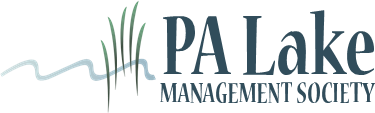 FOR IMMEDIATE RELEASE: 9/2/2021CONTACT:Kate Harmskharms@palakes.org484-656-1649PENNSYLVANIA LAKE MANAGEMENT SOCIETY DEPLOYS NEW WEAPONIN THE FIGHT AGAINST AQUATIC INVASIVE SPECIESPennsylvania Lake Management Society announces installation of free, boater operated CD3 Cleaning System kiosk to clean, drain and dry watercrafts and trailersMertztown, PA- Pennsylvania Lake Management Society (PALMS) has a new tool in its fight against aquatic invasive species (AIS) with a waterless, boater-operated system to clean, drain and dry watercraft and trailers. This single CD3 Cleaning System is free for all to use and will be trailered to different public boat launches throughout PA.Made possible by a Statewide Public Access Grant from Pennsylvania Fish and Boat Commission, PALMS has invested in preventing the spread and introduction of invasive species at public launches throughout PA’s lakes.CD3 stands for “Clean, Drain, Dry and Dispose,” because the system provides a cleaning infrastructure for boaters to clean, drain, and dry their own boats and trailers. The standalone unit offers a suite of self-service resources, including an air blower, wet-dry vacuum, hand tools, and lights to help boaters remove, then dispose of, water, weeds, and debris — including leftover bait. The station serves as an educational kiosk as well and digitally collects essential data on boater behavior and community use.Invasive species are non-native species accidentally introduced into a body of water by people, who bring them on boats from other bodies of water. Because invasive species are non-native, natural predators do not exist to keep populations in check, and they can quickly throw ecosystems out of balance by overwhelming and destroying native species.Aquatic Invasive Species are devastating to our natural ecosystems, fisheries, and local habitat, choking water recreation, and threatening local economies.  This free, self-serve waterless cleaning system can help prevent the spread of AIS while encouraging boater behavior to regularly Clean, Drain, and Dry their vessels and equipment. Whether you’re launching a cruiser or a kayak, you should always clean, drain, dry, and safely dispose of baitFor more information on PALMS’s CD3 System Program, visit www.palakes.org or email info@palakes.orgThe Pennsylvania Lake Management Society (PALMS) mission is to promote the further understanding of ponds, lakes, reservoirs and impoundments and their watersheds; the ecosystem of which they are a part; and their protection, restoration and management.CD3 Systems installations and educational services are an effective tool in the fight against aquatic invasive species. Self-serve units installed by organizations across the U.S. are free to use, available 24/7, and empower boaters to clean, drain, dry their boats and trailers, then dispose of water, waste, debris, and bait. For more information visit cd3systems.com.